РЕШЕНИЕРассмотрев решение Комиссии по рассмотрению вопросов о присвоении звания «Почетный гражданин города Петропавловска-Камчатского», в соответствии с Решением Городской Думы Петропавловск-Камчатского городского округа
от 31.10.2013 № 144-нд «О порядке и условиях присвоения звания «Почетный гражданин города Петропавловска-Камчатского» Городская Дума Петропавловск-Камчатского городского округаРЕШИЛА:1. Присвоить звание «Почетный гражданин города Петропавловска-Камчатского»:1.1 Перевало Валентине Петровне;1.2 Смирнову Сергею Ивановичу.2. Направить настоящее решение в газету «Град Петра и Павла» для опубликования.3. Настоящее решение вступает в силу со дня его принятия.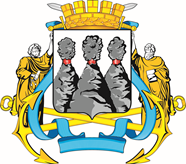 ГОРОДСКАЯ ДУМАПЕТРОПАВЛОВСК-КАМЧАТСКОГО ГОРОДСКОГО ОКРУГАот 14.09.2018 № 226-р12-я (внеочередная) сессияг.Петропавловск-КамчатскийО присвоении звания «Почетный гражданин города Петропавловска-Камчатского»Председатель Городской Думы Петропавловск-Камчатского городского округаГ.В. Монахова